Publicado en Barcelona el 29/04/2015 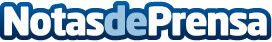 DuaBid.com y VenderMiWeb.com compraventa de negocios online y startupsDuaBid.com y VenderMiWeb.com se fusionan para formar la mayor plataforma de compraventa de startups, negocios online y blogs de habla hispana.

Constantemente se lanzan al mercado nuevas startups de base tecnológica, ya sea a través de plataformas Web, aplicaciones móviles u otros negocios digitales. Emprendedores animados por la posibilidad de ser una de las que finalmente consiga una buena cuota de mercado y un volumen de negocio considerable.Datos de contacto:Sergio HolovanovCoFounder637218640Nota de prensa publicada en: https://www.notasdeprensa.es/duabid-com-y-vendermiweb-com-compraventa-de Categorias: Telecomunicaciones Emprendedores E-Commerce http://www.notasdeprensa.es